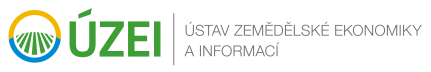 RÁMCOVÁ KUPNÍ SMLOUVA NA DODÁVKY KANCELÁŘSKÉHO NÁBYTKUč.      /2017Čl. ISmluvní strany1.1	Kupující:Název	Ústav zemědělské ekonomiky a informací	státní příspěvková organizaceSídlo	120 00 Praha 2, Mánesova 1453/75Zastoupen	Ing. Štěpán Kala, MBA, Ph.D., řediteltel. č.	222 725 543IČO	00027251DIČ	CZ00027251Bankovní spojení	ČNB, č. ú. 32131021/0710Pověřený pracovník	Hana Kozlovskátel. č.	724 571 900 / 222 000 100e-mail	kozlovska.hana@uzei.cz(dále jen „kupující“)1.2	Prodávající:Název	     Sídlo	     Zapsán v obchodním rejstříku vedeném       soudem v      , oddíl      , vložka      Zastoupen	     IČO	     DIČ	     Bankovní spojení	     Pověřený pracovník	     tel. č.	     e-mail	     (dále jen „prodávající“)(kupující a prodávající společně též jako „smluvní strany“ a/nebo jednotlivě jako „smluvní strana“)Smluvní strany uzavírají podle ustanovení § 2079 a násl. zákona č. 89/2012 Sb., občanský zákoník, ve znění pozdějších předpisů (dále jen „občanský zákoník“) tuto rámcovou kupní smlouvu na dodávky kancelářského nábytku (dále jen „smlouva“):Čl. IIÚčel a předmět smlouvy2.1	Předmětem této smlouvy je vymezení vzájemných práv a povinností jakož i sjednání závazných podmínek, kterými se budou smluvní strany po dobu její platnosti řídit, při realizaci dodávek kancelářského nábytku specifikovaného v příloze č. 1 této smlouvy – Specifikace zboží, která je nedílnou součástí této smlouvy (dále také jen „zboží“).2.2	Účelem této smlouvy je za součinnosti smluvních stran zajistit dodávky zboží splňující zákonné požadavky a požadavky kupujícího.2.3	Předmětem této smlouvy je závazek prodávajícího dodat zboží na základě dílčích objednávek kupujícího (blíže viz článek III.) řádně a včas, nové, nepoužité, v kvalitě a rozsahu požadovaném kupujícím a touto smlouvou a převést na kupujícího vlastnické právo k tomuto zboží, a dále závazek kupujícího objednané řádně a včas dodané zboží převzít a uhradit prodávajícímu sjednanou cenu, to vše za podmínek touto smlouvou stanovených.2.4	Smluvní strany se dohodly, že nedílnou součástí plnění předmětu této smlouvy dle předchozího odstavce tohoto článku je poskytnutí následujících služeb prodávajícím:	a) doprava zboží do místa plnění dle odst. 3.2 článku III. této smlouvy,	b) vybalení zboží a jeho montáž,	c) instalace zboží do kupujícím určených prostor v místě plnění.Čl. IIIDoba, místo a podmínky plnění3.1	Smlouva se uzavírá na dobu určitou, a to do 31. 12. 2020 případně na dobu kratší, a to do okamžiku, kdy cena veškerého skutečně odebraného zboží dle této smlouvy dosáhne částky uvedené v článku IV. odst. 4.2 smlouvy. Platí termín, který nastane dříve.3.2	Místy plnění smlouvy, tj. místy dodání zboží jsou hlavní město Praha, Brno a Kojetice (okres Mělník). Konkrétní adresa dodání zboží je specifikována dílčí objednávkou - viz odst. 3.4 a 3.5 tohoto článku smlouvy.3.3	Plnění bude zahájeno bezprostředně po nabytí účinnosti této smlouvy. Termín dodání zboží bude sjednáván pro každou dílčí objednávku zvlášť – viz odst. 3.4 a 3.5 tohoto článku smlouvy.3.4	Dodávky zboží budou realizovány na základě dílčích objednávek kupujícího. Tyto dílčí objednávky budou činěny listinnou formou či prostřednictvím elektronické komunikace (např. e-mailem, poštou, osobním předáním listinného vyhotovení apod.). Prodávající potvrdí přijetí objednávky nejpozději do konce následujícího pracovního dne po dni, kdy tuto obdržel a to v souladu s formou objednávky, tj. listinnou formou či e-mailem na adresu pověřeného pracovníka kupujícího, který tuto objednávku prodávajícímu odeslal. Zboží dle dílčích objednávek bude řádně a včas dodáváno na dodací místo uvedené v dílčích objednávkách sestavených dle aktuálních potřeb kupujícího. V každé dílčí objednávce budou potřeby kupujícího přesně specifikovány (co do druhu a množství plnění).3.5	Dílčí objednávky kupujícího budou obsahovat zejména tyto údaje a potřebné informace o požadované dodávce zboží:•	číslo objednávky;•	označení prodávajícího a kupujícího;•	označení zboží (název, označení či číslo zboží nebo jiný vhodný identifikátor);•	množství objednaného zboží;•	jednotkovou cenu;•	požadovaný termín dodání, v souladu s ust. odst. 3.10 tohoto článku;•	dodací místo / adresu;•	v případě objednávky v listinné podobě podpis pověřeného pracovníka kupujícího;•	případně další nezbytné údaje.3.6	Vlastnické právo k dodanému zboží a odpovědnost za škodu přecházejí na kupujícího okamžikem převzetí dodaného zboží pověřeným pracovníkem kupujícího (případně jinou pověřenou osobou), a to na základě řádně a bez výhrad potvrzeného dodacího listu.3.7	V případě pochybností ohledně údajů uvedených v odstavci 3.5 výše je prodávající povinen vyžádat si od kupujícího bezodkladně doplňující informace, nejpozději však do 2 (dvou) pracovních dnů od přijetí objednávky. Neučiní-li tak, má se za to, že dílčí objednávka je dostatečně určitá a prodávající se nemůže z tohoto důvodu zprostit odpovědnosti za vadné, resp. nikoli řádné plnění.3.8	Prodávající je povinen vyrozumět pověřeného pracovníka kupujícího o předpokládaném datu a čase dodání objednaného zboží, a to alespoň tři pracovní dny před jeho dodáním. Každá dílčí dodávka bude provázena dodacím listem ve dvou vyhotoveních, který musí obsahovat následující údaje:•	označení účastníků smluvního vztahu;•	odkaz na konkrétní objednávku (číslo objednávky);•	označení a množství dodávaného zboží;•	jméno a podpis pověřeného pracovníka prodávajícího či jiné pověřené osoby, případně i razítko prodávajícího;•	datum dodání na požadované místo;•	jméno a podpis pověřeného pracovníka kupujícího, případně jiné pověřené osoby, potvrzující řádné převzetí dílčí dodávky (v případě zjištěných zjevných nedostatků zboží uvede výše uvedený pracovník kupujícího přebírající zboží tuto skutečnost s konkrétním vymezením zjištěných vad dodaného zboží).3.9	Kupující si vyhrazuje právo odmítnout dodávku zboží v případě, že nebude dodáno řádně a včas.3.10	Prodávající se zavazuje splnit dílčí objednávky ode dne uzavření této smlouvy (resp. přijetí dílčích objednávek) ve sjednané lhůtě. Nebyla-li při realizaci dílčích objednávek lhůta plnění výslovně sjednána, je prodávající povinen zboží dle dílčí objednávky dodat do 30 (třiceti) pracovních dnů od potvrzení objednávky prodávajícím způsobem stanoveným v odst. 3.4 tohoto článku smlouvy.3.11	Prodávající je povinen při montáži a instalaci zboží podle odst. 2.4 článku II. této smlouvy řídit se pokyny kupujícího, udržovat pořádek v místě plnění a zajistit odvoz vzniklého odpadu.Čl. IVKupní cena a platební podmínky4.1	Jednotkové ceny zboží, které je předmětem dodání dle této smlouvy, jsou uvedeny v příloze č. 1 – Specifikace zboží, jsou nepřekročitelné a nejvýše přípustné, a to po celou dobu účinnosti této smlouvy. 4.2	Celková výše úhrad za plnění dle této smlouvy nesmí přesáhnout částku 2.100 000,- Kč (slovy dvamilionystokorunčeských) včetně DPH. Kupující není povinen odebrat od prodávajícího zboží v celkovém, výše uvedeném finančním rozsahu, a ani není zavázán odebrat od prodávajícího zboží v rozsahu odpovídajícím předpokládanému množství odběru uvedeném v příloze č. 1 – „Specifikace zboží“ této smlouvy, která je její nedílnou součástí (viz sloupec „Předpokládaný počet ks“). Zároveň je do výše zmíněného finančního limitu kupující oprávněn odebrat i množství vyšší než předpokládané, a to u každého typu zboží zvlášť.4.3	Kupní cena obsahuje veškeré náklady prodávajícího spojené s plněním této smlouvy, a to včetně nákladů na dodání zboží do místa plnění a odstranění veškerých jeho případných vad.4.4	Daňový doklad – faktura (dále také jen „faktura“), vystavená prodávajícím po řádném a včasném splnění dílčí objednávky, musí splňovat všechny náležitosti podle zákona č. 563/1991 Sb., o účetnictví, ve znění pozdějších předpisů, a zákona č. 235/2004 Sb., o dani z přidané hodnoty, ve znění pozdějších předpisů a musí obsahovat všechny údaje uvedené v ust. § 435 odst. 1 občanského zákoníku. Výše fakturované částky musí odpovídat sjednané ceně. Každý daňový doklad – faktura musí obsahovat navíc tyto údaje:•	datum splatnosti v souladu s ujednáním o splatnosti dle této smlouvy;•	uvedení čísla účtu, na nějž má být kupujícím uhrazena cena za zboží;•	číslo smlouvy kupujícího.4.5	Prodávající doručí kupujícímu jednotlivé faktury v listinné formě osobně nebo doporučeně poštou na adresu sídla kupujícího nebo v elektronické formě prostřednictvím datové schránky ÚZEI nebo e-mailem se zaručeným elektronickým podpisem prodávajícího na adresu uctarna@uzei.cz.4.6	Doba splatnosti faktury je stanovena na 30 (třicet) kalendářních dnů ode dne jejího doručení kupujícímu. V případě prodlení s úhradou faktury je kupující povinen hradit zákonné úroky z prodlení.4.7	Platby budou probíhat výhradně v korunách českých (Kč) a rovněž veškeré uvedené cenové údaje budou v Kč.4.8	Nebude-li faktura obsahovat stanovené náležitosti nebo v ní nebudou správně uvedené údaje, je kupující oprávněn vrátit ji ve lhůtě splatnosti prodávajícímu s uvedením chybějících náležitostí nebo nesprávných údajů (výhrad). V takovém případě se ruší doba splatnosti této faktury. Námitky proti údajům uvedeným na faktuře může kupující uplatnit do konce lhůty její splatnosti s tím, že ji odešle zpět prodávajícímu s uvedením výhrad. V případě, že prodávající výhrady bezodkladně jako neoprávněné s odůvodněním neodmítne, je povinen vystavit opravenou fakturu. Okamžikem doručení opravené faktury kupujícímu běží nová lhůta splatnosti.4.9	Faktura se vždy hradí bezhotovostně bankovním převodem na účet prodávajícího uvedený v této smlouvě. Faktura se pro účely této smlouvy považuje za uhrazenou okamžikem odepsání fakturované částky z účtu kupujícího ve prospěch účtu prodávajícího.4.10	Kupující neposkytuje zálohové platby.4.11	Uzavřením této smlouvy prodávající vyjadřuje a potvrzuje, že cena je stanovena správně a dostatečně. Cena zahrnuje splnění veškerých povinností prodávajícího, nákladů prodávajícího a všechny věci a činnosti nezbytné pro řádné dodání zboží a dále odstranění veškerých jeho případných vad.Čl. VOdpovědnost za vady, záruka5.1	Prodávající je povinen dodávat nové, originálně zabalené zboží v dohodnutém množství, jakosti a obvyklé kvalitě. Smluvní strany se dohodly na I. jakosti zboží.5.2	Kupující je povinen ihned při převzetí zboží toto prohlédnout s náležitou odbornou péčí, která odpovídá zvyklostem pro dodávky daného druhu zboží, zejména pak zkontrolovat jeho množství a zjevnou neporušenost balení. Kupující vyznačí zjevné vady zboží, které zjistil při přejímce zboží v obou vyhotoveních dodacího listu, a zboží převezme v rozsahu řádně dodaného zboží bez zjevných vad, které zjistil bezprostředně při přejímce zboží či zboží převzít odmítne v celém rozsahu dílčí dodávky, kdy takovou skutečnost rovněž vyznačí do dodacího listu. Vady zjevné, zjištěné po převzetí zboží, je kupující povinen oznámit do jednoho týdne od přejímky zboží. Takové závady pak kupující oznámí písemně prodávajícímu v souladu s větou předchozí a současně navrhne způsob vyřízení reklamace.5.3	Případné vady dodávky nebo konkrétního druhu zboží (vady skryté) je kupující povinen reklamovat neprodleně po jejich zjištění a dále postupovat v souladu s příslušnými ustanoveními občanského zákoníku. Vady budou kupujícím uplatněny písemně, e-mailem či faxem, a to na adresu pověřeného pracovníka prodávajícího.5.4	V souladu s ustanovením § 2113 a násl. občanského zákoníku poskytuje prodávající záruku za jakost zboží v době trvání 24 (dvacet čtyři) měsíců. Záruční doba počíná běžet od okamžiku převzetí kupujícím řádně a včas dodaného zboží. Záruční doba se staví po dobu vyřizování oprávněné reklamace vady na zboží, za kterou nese odpovědnost prodávající.5.5	Prodávající se zavazuje řešit nápravu zjištěné vady zboží bez zbytečného odkladu, a to vždy nejpozději do 5 (pěti) pracovních dnů od doručení písemného oznámení vady plnění prodávajícímu ze strany kupujícího či vyznačení vad v dodacím listu, případně s ohledem na povahu věci ve lhůtě delší, bude-li v tomto učiněna dohoda smluvních stran. Je-li k odstranění vady zboží třeba odvoz vadného zboží od kupujícího, prodávající je povinen na svůj náklad zajistit odvoz vadného zboží od kupujícího a dodávku bezvadného zboží zpět do místa plnění.5.6	Pokud nebude v záruční době odstraněna vada do 30 (třiceti) kalendářních dnů, má kupující právo na výměnu vadného zboží včetně náhrady s tím souvisejících nákladů. Ode dne výměny vadného zboží, tj. od okamžiku jeho nahrazení a dodání bezvadného zboží kupujícímu, počíná na vyměněné zboží běžet nová záruční doba v celé původní délce.5.7	V případě prodlení s odstraněním zjištěných vad je na toto nahlíženo obecně jako na prodlení s dílčím plněním předmětu smlouvy.5.8	Prodávající uhradí škodu, která kupujícímu vznikla vadným plněním, v plné výši. Prodávající rovněž kupujícímu uhradí náklady vzniklé při uplatňování práv z odpovědnosti za vady.Čl. VISankční ujednání a odpovědnost za škodu6.1	Prodávající se zavazuje uhradit kupujícímu smluvní pokutu v případě porušení povinností prodávajícího dle odst. 7.5 a 7.6 čl. VII smlouvy, a to ve výši 50.000,- Kč za každý jednotlivý případ porušení této povinnosti.6.2	Kupující je oprávněn na prodávajícím požadovat úhradu smluvní pokuty v případě, že prodávající včas nedodá kupujícímu zboží, tj. nedodrží lhůty dílčích plnění stanovených písemnými dílčími objednávkami kupujícího, případně lhůty jiné stanovené touto smlouvou, ve výši 500,- Kč, a to i opakovaně za každý i započatý den prodlení s dílčím plněním.6.3	Prodávající zaplatí kupujícímu smluvní pokutu ve výši 150,- Kč v případě prodlení s potvrzením přijetí objednávky prodávajícím dle ust. čl. III odst. 3.4 této smlouvy. Kupující je v případě prodlení s potvrzením přijetí objednávky oprávněn vystavit ihned objednávku novou. V případě včasného nepotvrzení této nové objednávky bude postupováno podle věty první tohoto odstavce. Tento postup může kupující opakovat až do konečného potvrzení poslední objednávky kupujícího prodávajícím.6.4	Zaplacení smluvní pokuty nezbavuje povinnou smluvní stranu její závazek splnit a uhrazením smluvní pokuty dále není nikterak dotčeno právo na náhradu škody v plné výši.6.5	Smluvní pokutu či jiné nároky z vad a vadného plnění, stejně jako případnou škodu vzniklou v důsledku jednání či opomenutí kterékoliv ze smluvních stran v souvislosti s jejím plněním, se povinná strana zavazuje zaplatit straně oprávněné nejpozději do 30 (třiceti) dnů ode dne, kdy bude oprávněnou smluvní stranou o nároku na úhradu smluvní pokuty a její výši, resp. vzniklé škody a její výši či úroku z prodlení a jeho výši, prokazatelně informována.6.6	V případě prodlení kupujícího s platbou faktur je prodávající oprávněn požadovat toliko zákonný úrok z prodlení ve výši stanovené relevantními právními předpisy.6.7	Odpovědnost za škodu se řídí obecně platnou právní úpravou občanského zákoníku a souvisejících právních předpisů.Čl. VIIPráva a povinnosti smluvních stran7.1	Prodávající se zavazuje dodávat zboží dle této smlouvy svědomitě, řádně a včas, a to vždy s maximálně možným vynaložením odborné péče. 7.2	Prodávající i kupující jsou povinni se vzájemně informovat o všech okolnostech důležitých pro řádné a včasné plnění povinností plynoucích z této smlouvy a poskytovat si za tímto účelem nezbytnou součinnost.7.3	Prodávající se zavazuje plnit své povinnosti plynoucí mu z této smlouvy v souladu se zájmy kupujícího, dbát při tom na dobré jméno kupujícího a nedopustit se jednání, které by mohlo dobré jméno kupujícího jakkoliv ohrozit nebo poškodit.7.4	Prodávající je povinen realizovat dílčí objednávky na své náklady a na vlastní nebezpečí.7.5	Prodávající souhlasí s tím, že je podle ustanovení § 2 písm. e) zákona č. 320/2001 Sb., o finanční kontrole ve veřejné správě a o změně některých zákonů (zákon o finanční kontrole), ve znění pozdějších předpisů, osobou povinnou spolupůsobit při výkonu finanční kontroly prováděné v souvislosti s úhradou služeb z veřejných výdajů. Veškerá kontrola bude prováděna po předběžné dohodě s prodávajícím.7.6	Prodávající se zavazuje zachovávat mlčenlivost o všech skutečnostech, o kterých se dozví v souvislosti s plněním dle této smlouvy. Povinnost mlčenlivosti se obdobně vztahuje i na zaměstnance prodávajícího.7.7	Prodávající není oprávněn bez souhlasu kupujícího postoupit svá práva a povinnosti plynoucí z této smlouvy třetí osobě dle ustanovení § 1895 občanského zákoníku.7.8	Toliko kupující je oprávněn jednostranně započíst pohledávky za prodávajícím vzniklé v souvislosti s plněním této smlouvy do kterékoliv budoucí, nesplacené úhrady za plnění dle této smlouvy.7.9	Prodávající tímto prohlašuje, že na sebe přebírá nebezpečí změny okolností po uzavření smlouvy ve smyslu § 1764 a násl. a analogicky dle § 2620 odst. 2 občanského zákoníku.Čl. VIIIUkončení smlouvy8.1	Účinnost smlouvy lze ukončit písemnou dohodou podepsanou oprávněnými zástupci smluvních stran.8.2	Smluvní strany jsou oprávněny odstoupit od smlouvy v případech stanovených příslušnými právními předpisy. Odstoupení od smlouvy se řídí příslušnými ustanoveními občanského zákoníku.8.3	Kupující i prodávající jsou oprávněni smlouvu vypovědět bez udání důvodu. Výpovědní lhůta činí 2 (dva) měsíce a začíná běžet prvním dnem měsíce následujícího po měsíci, ve kterém bylo písemné vyhotovení výpovědi prokazatelně doručeno druhé smluvní straně.8.4	Účinnost smlouvy končí okamžikem uplynutí doby, na kterou byla tato smlouva uzavřena či dosažením plnění v maximální přípustné výši dle čl. IV odst. 4.2 smlouvy.8.5	Odstoupení či výpověď smlouvy se netýkají nároku na náhradu škody vzniklé porušením smlouvy v plné výši.Čl. IXZávěrečná ustanovení9.1	V případě změny pověřených pracovníků smluvních stran postačí písemné oznámení o této skutečnosti prokazatelně doručené druhé smluvní straně. Při změně pověřených pracovníků není třeba uzavírat ke smlouvě dodatek. Pověření pracovníci smluvních stran nejsou oprávněni za smluvní strany právně jednat (vyjma úkonů spojených s realizací dílčích plnění a předání a převzetí zboží), nejsou-li sami statutárním orgánem smluvní strany či tímto orgánem k takovému jednání zmocněni.9.2	Tato smlouva jakož i práva a povinnosti vzniklé na základě této smlouvy nebo v souvislosti s ní se řídí právním řádem České republiky, zvláště pak občanským zákoníkem, s tím, že pro účely vztahů mezi kupujícím a prodávajícím se vylučuje použití zachovávaných obchodních zvyklostí ve smyslu ustanovení § 558 odst. 2 občanského zákoníku a dále se vylučuje použití ustanovení § 1748 a § 1765 občanského zákoníku. Odpověď smluvní strany ve smyslu ustanovení § 1740 odst. 3 občanského zákoníku s dodatkem nebo odchylkou, která podstatně nemění podmínky nabídky, není přijetím nabídky na uzavření této smlouvy.9.3	Prodávající bere na vědomí, že kupující je povinen na dotaz třetí osoby poskytnout informace v souladu se zákonem č. 106/1999 Sb., o svobodném přístupu k informacím, ve znění pozdějších předpisů, a souhlasí s tím, aby veškeré informace obsažené v této smlouvě byly poskytnuty třetím osobám, pokud o ně v souladu s výše uvedeným právním předpisem požádají.9.4	Prodávající bere na vědomí, že smlouva, včetně jejích příloh, dodatků a dalších smluv od této smlouvy odvozených, podléhá povinnosti uveřejnění, a to včetně požadovaných metadat, dle zákona č. 340/2015 Sb., o registru smluv (dále jen „zákon o registru smluv“). Uveřejnění této smlouvy ve smyslu shora uvedeného provede kupující.9.5	Prodávající prohlašuje, že tato smlouva neobsahuje obchodní tajemství a uděluje tímto souhlas kupujícímu k uveřejnění smlouvy a všech podkladů, údajů a informací uvedených v odstavcích 9.3 a 9.4 tohoto článku a těch, k jejichž uveřejnění vyplývá pro kupujícího povinnost dle právních předpisů.9.6	Tato smlouva má 1 (jednu) přílohu a je vyhotovena ve 4 (čtyřech) stejnopisech, z nichž každý má platnost originálu. Každá smluvní strana obdrží po dvou vyhotoveních.9.7	Smlouvu je možno měnit pouze na základě dohody smluvních stran formou písemných vzestupně číslovaných dodatků, podepsaných oprávněnými zástupci smluvních stran.9.8	Smlouva nabývá účinnosti dnem jejího uveřejnění prostřednictvím registru smluv dle zákona o registru smluv.9.9	Pokud se jakékoliv ustanovení této smlouvy stane neplatným či nevymahatelným, nebude to mít vliv na platnost a vymahatelnost ostatních ustanovení této smlouvy. Smluvní strany se zavazují nahradit neplatné nebo nevymahatelné ustanovení novým ustanovením, jehož znění bude odpovídat úmyslu vyjádřenému původním ustanovením a touto smlouvou jako celkem.9.10	Smluvní strany prohlašují, že smlouva byla sjednána na základě jejich pravé, vážné a svobodné vůle, že si její obsah přečetly, bezvýhradně s ním souhlasí, považují jej za zcela určitý a srozumitelný, což níže stvrzují svými vlastnoručními podpisy.V Praze dne      V       dne      Ústav zemědělské ekonomiky a informacíprodávající (organizace)Ing. Štěpán Kala, MBA, Ph.D., ředitelstatutární zástupce (jméno)podpis kupujícího podpis prodávajícího